Exercicio Cap 9 Correa: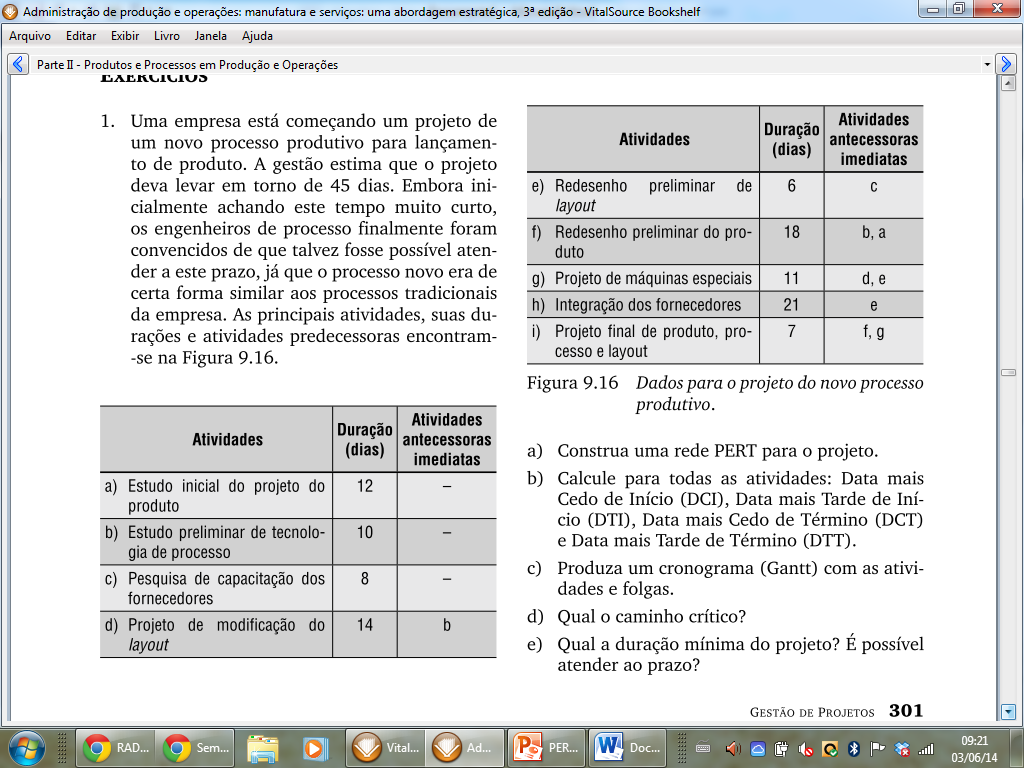 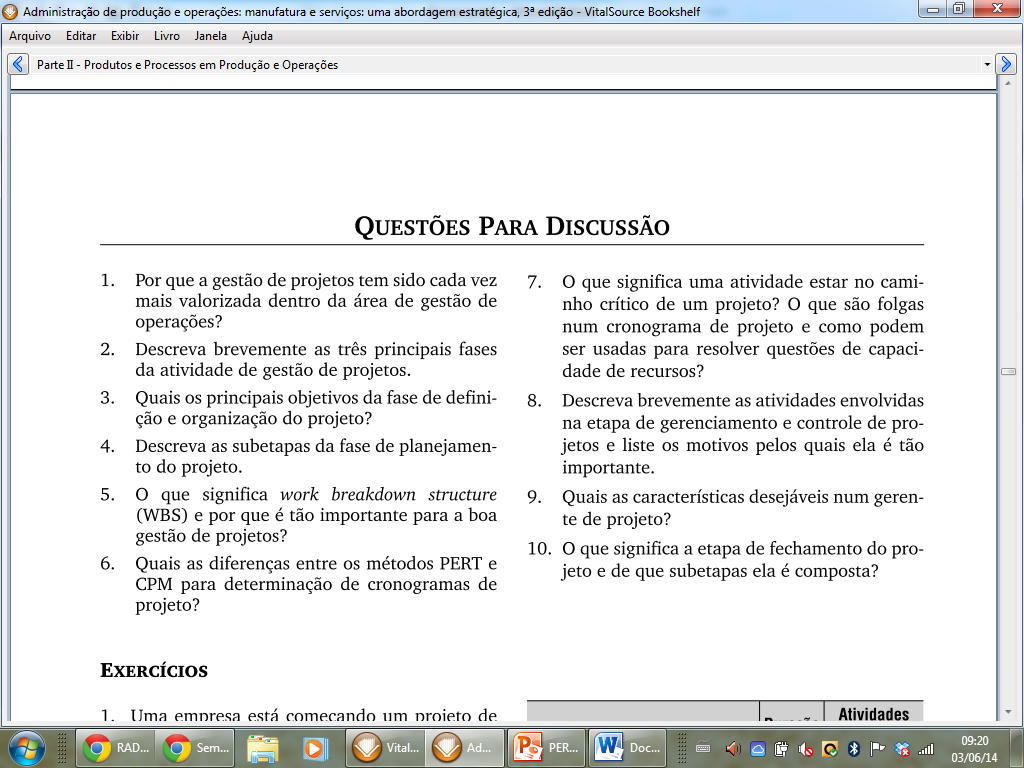 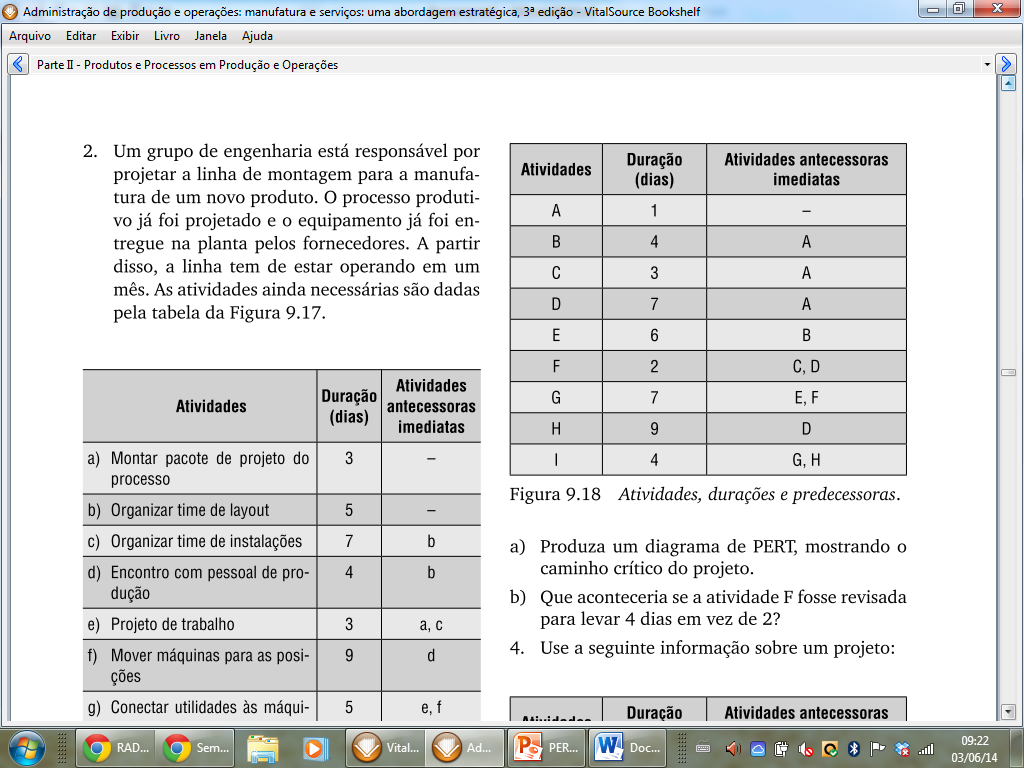 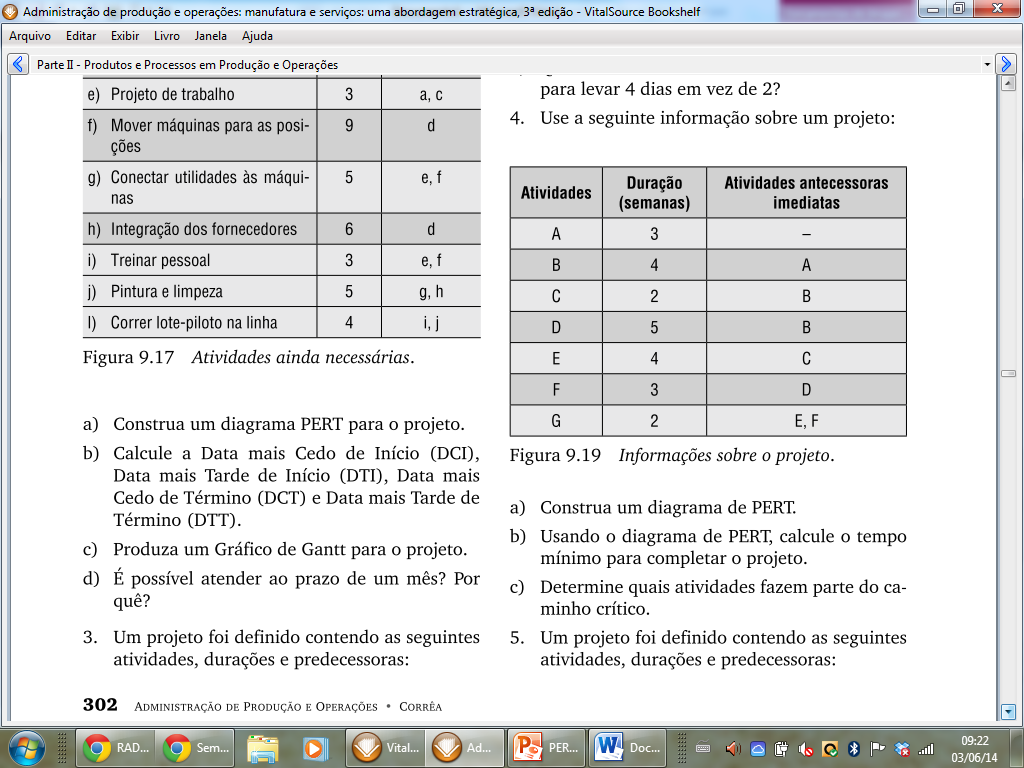 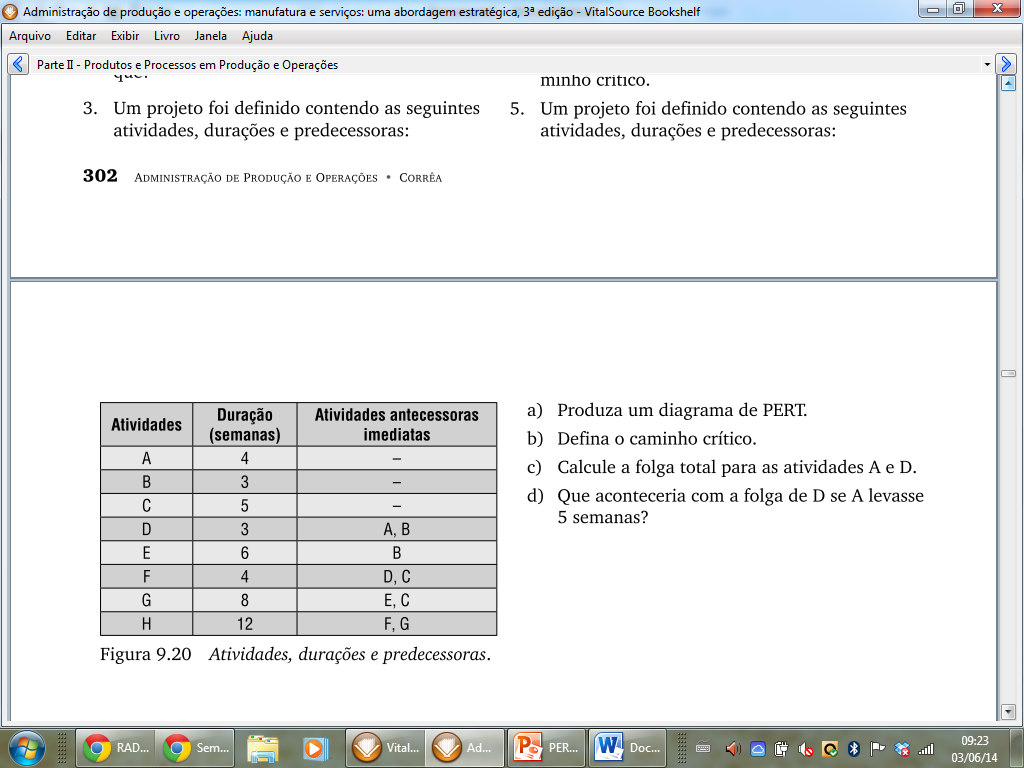 